南台科技大學校園「青春劇場」
第十場搖滾登場嘍！南台科技大學於日前於在該校E棟圖書館玄關，舉辦校園社團巡迴演出「青春劇場」第十場次。南台科技大學近年來，積極推行校園教學卓越計畫，推動學生社團活動與人文素養的發展，在該計畫的推行之下，規劃出學生社團表演舞台「青春劇場」。本場次的表演團隊，特地邀請到結合流行音樂並創造出獨具風格音樂的社團「流行音樂社」 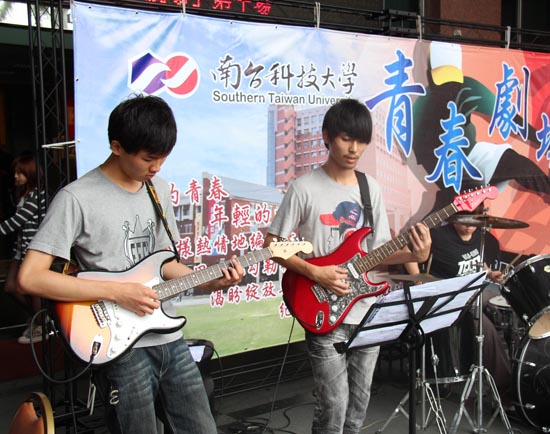 流行音樂社是一個相當講求音樂培養及團隊合作的社團，聽著當下流行的音樂，從中學習創作出一首屬於自己喜愛的流行音樂。這一次流行音樂社為我們帶來兩首經典英文歌曲，同時還有帶點情感的"五天幾年"，表演的後段，則是以"好膽你就來"作為壓軸，讓現場氣氛high翻天。 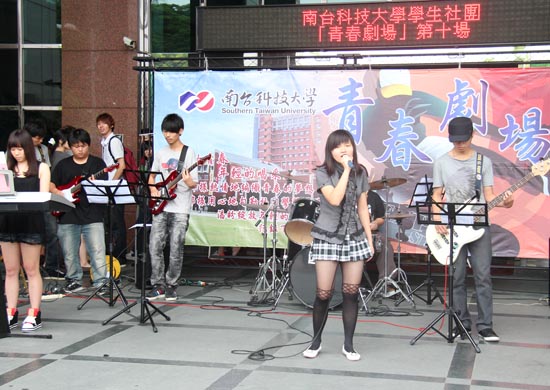 